महात्मा गांधी विद्यामंदिर संचलित लो. व्यं. हिरे कला, विज्ञान व वाणिज्य महाविद्यालय पंचवटी, नाशिक-3LVH/Exam/2022/31								दि. 18/07/2022महात्मा गांधी विद्यामंदिर संचलित लो. व्यं. हिरे कला, विज्ञान व वाणिज्य महाविद्यालय पंचवटी, नाशिक-3LVH/Exam/2022/31								दि. 18/07/2022सूचनापरीक्षा समिती बैठक(Examination Committee)महाविद्यालयाच्या परीक्षा विभाग समिती मधील सर्व सदस्यांना कळविण्यात येते की, दिनांक 19/07/2022 रोजी सकाळी 11:00 वाजता महाविद्यालयाच्या परीक्षा विभागात आपल्या समितीची बैठक आयोजित करण्यात आली आहे. सदर बैठकीत, परीक्षा काळात विद्यार्थी/ शिक्षक/ शिक्षकेतर कर्मचाऱ्यांच्या तक्रारी/ गैरव्यवहार/ अन्याय होणार नाही, तसेच परीक्षाकाळात आढळून येणारे गैरवर्तन / गैरव्यवहार व इतर गैरप्रकारांवर योग्य ती चर्चा करून नियमावली तयार करण्याबाबतचा निर्णय घेण्यासाठी व नियोजन करण्यासाठीआयोजित केली आहे. तरी सर्व सन्माननीय सदस्यांनी बैठकीस उपस्थित राहून आवश्यक मार्गदर्शन करावे.सूचनापरीक्षा समिती बैठक(Examination Committee)महाविद्यालयाच्या परीक्षा विभाग समिती मधील सर्व सदस्यांना कळविण्यात येते की, दिनांक 19/07/2022 रोजी सकाळी 11:00 वाजता महाविद्यालयाच्या परीक्षा विभागात आपल्या समितीची बैठक आयोजित करण्यात आली आहे. सदर बैठकीत, परीक्षा काळात विद्यार्थी/ शिक्षक/ शिक्षकेतर कर्मचाऱ्यांच्या तक्रारी/ गैरव्यवहार/ अन्याय होणार नाही, तसेच परीक्षाकाळात आढळून येणारे गैरवर्तन / गैरव्यवहार व इतर गैरप्रकारांवर योग्य ती चर्चा करून नियमावली तयार करण्याबाबतचा निर्णय घेण्यासाठी व नियोजन करण्यासाठीआयोजित केली आहे. तरी सर्व सन्माननीय सदस्यांनी बैठकीस उपस्थित राहून आवश्यक मार्गदर्शन करावे.प्रत: 1) मा. प्राचार्य,2) मा. उपप्राचार्य,3) मा. परीक्षापर्यवेक्षक,4) मा.परीक्षा समिती (सर्वसदस्य),5) परीक्षाविभागफाईल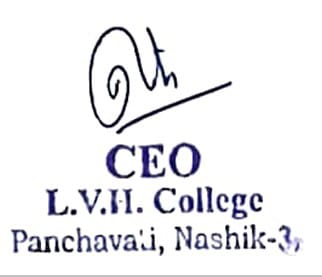 